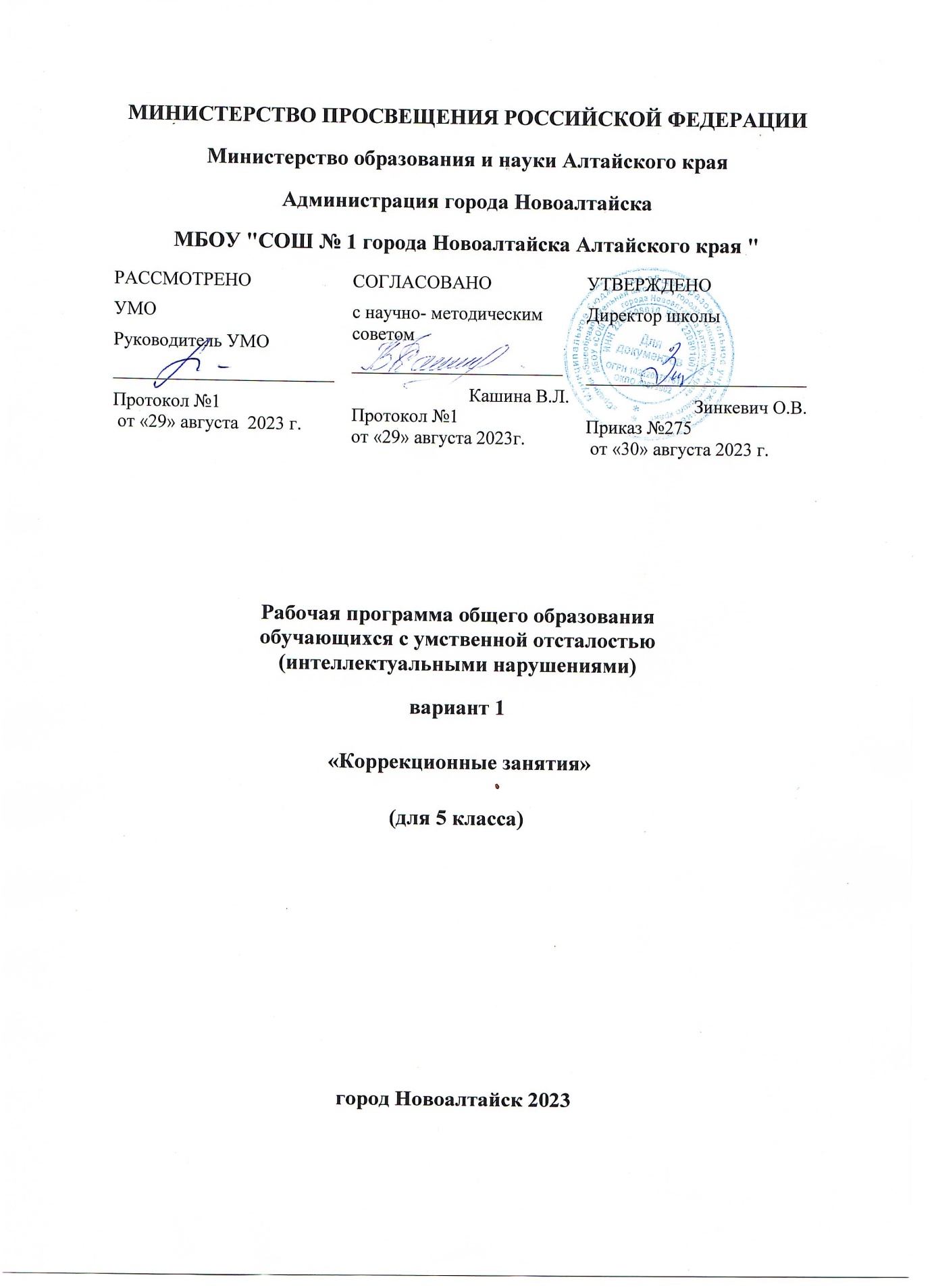 ПОЯСНИТЕЛЬНАЯ ЗАПИСКАРабочая программа по коррекционному курсу «Логопедические занятия» (далее Коррекционный курс)  составлена на основе Федеральной адаптированной основной общеобразовательной программы обучающихся с умственной отсталостью (интеллектуальными нарушениями) далее ФАООП УО (вариант 1), утвержденной приказом Министерства просвещения России от 24.11.2022г. № 1026 (https://clck.ru/33NMkR ). ФАООП УО (вариант 1) адресована обучающимся с легкой умственной отсталостью (интеллектуальными нарушениями) с учетом реализации их особых общеобразовательных потребностей, а также индивидуальных особенностей и возможностей.Коррекционный курс относится к коррекционно-развивающей области «коррекционные занятия и ритмика» и являются обязательной частью учебного плана.  В соответствии с учебным планом рабочая программа по коррекционному курсу «Логопедические занятия» в 5 классе рассчитана на 71 час (34 учебные недели) и составляет 2 часа в неделю в форме групповых занятий; 1 час в неделю отводится на индивидуальные коррекционные занятия (по отдельному плану) – 3 часа в неделю:9 часов – на обследование (с 01сентября по 15 сентября – 6 часов, с 25 мая по 30 мая - 3 часа).62 часа – на коррекционные групповые логопедические занятия.Рабочая программа по коррекционному курсу «Логопедические занятия» в 5 классе определяет следующую цель и задачи:Цель коррекционного курса - предупреждение, профилактика, коррекция дисграфии и дислексии различной этиологии; обеспечение речевой практики в рамках изучаемых правил, по предмету «Русский язык». Задачи коррекционного курса:повышать уровень речевого и общего психического развития обучающихся;осуществлять профилактику специфических и сопутствующих (графических, орфографических) ошибок; закреплять практические навыки правильного использования языковых средств в речевой деятельности;расширять и обогащать опыт коммуникации обучающихся в ближнем и дальнем окружении; вырабатывать навыки правильного, сознательного чтения и аккуратного, разборчивого, грамотного письма;обеспечивать условия для коррекции нарушений устной речи, профилактики и коррекции дислексии, дисграфии и дизорфографии.Программа построена на основе учебника для общеобразовательных организаций, реализующих адаптированные основные общеобразовательные программы, авторы: Э.В. Якубовская, Н.Г. Галунчикова. Русский язык. 5 класс. – М.: «Просвещение», 2022 г.СОДЕРЖАНИЕ ОБУЧЕНИЯОбучение на логопедических занятиях тесно связано с другими учебными предметами, жизнью, готовит обучающихся к усвоению речевых норм, учит использованию их в различных ситуациях. Рабочая программа с одной стороны, представляет собой платформу для успешного усвоения и правильного применения обучающимися грамматических правил, а с другой стороны - закрепление учебного материала.Программа предусматривает работу над восполнением пробелов в развитии психологических предпосылок к полноценному овладению чтением и письмом, нормализацию звуковой стороны речи и дальнейшее совершенствование лексико-грамматических средств языка (уточнение и расширение словаря, свободное, активное и адекватное использование его в целях устного общения, развитие и совершенствование грамматического строя речи), на отработку навыков чтения и письма, формирование умений и навыков устного связного высказывания и в дальнейшем, на их основе, – предпосылок к развитию умений и навыков составления развёрнутых письменных текстов. Данная программа построена по цикличному принципу и предполагает повторение тем в каждом классе, на более высоком уровне, усложняется речевой материал, формы звукового анализа и синтеза, лексические темы. Обучение основано на принципе системно - деятельностного подхода с учетом междисциплинарного комплексного подхода, жизненными компетенциями, поэтапного формирования умственных действий.Логопедическая коррекция осуществляется при использовании различных методов: практические – упражнения, игры, моделирование, инсценировки; наглядные – наблюдения, работа с картинками, аудио- и видеоматериалами; словесные – беседа, рассказ, пояснение, объяснение, педагогическая оценка. Репродуктивные методы эффективны в развитии имитационной способности обучающихся, формирования навыков четкого произношения, при восприятии речевых образцов, особенно в контексте интересных для ребенка видов деятельности. Продуктивные методы используются при построении высказываний, различных видов рассказа, пересказа и выполнения творческих заданий.Количество часов, указанных в программе, примерное и может варьироваться в зависимости от речевого дефекта и  темпа усвоения программного материала обучающимися. В структуру занятия могут входить: упражнения для развития артикуляционной моторики; упражнения для развития общей координации движений и мелкой моторики пальцев рук; дыхательная гимнастика; коррекция произношения, автоматизация и дифференциация звуков; формирование фонематических процессов; работа со словами, звуко-слоговой анализ слов; работа над предложением, текстом; обогащение и активизация словарного запаса.Специфическим и очень важным структурным компонентом логопедических занятий является самоконтроль звукопроизношения (гласных, согласных).Содержание разделовПЛАНИРУЕМЫЕ РЕЗУЛЬТАТЫЛичностные:положительное отношение к школе, к коррекционным занятиям;умение делать простейшие обобщения, сравнения, классификацию на наглядном материале по основным лексическим темам;умение обращаться за помощью, используя простую фразовую речь; умение договаривать и изменять свое поведение с учетом поведения собеседника;умение выразить отказ, благодарность, сочувствие;развитие умения произвольно включаться в деятельность, следовать предложенному плану и работать в общем темпе;развитие навыков сотрудничества со взрослыми и сверстниками в процессе выполнения совместной учебной деятельности;овладение способностью пользоваться устной и письменной речью для решения соответствующих возрасту бытовых задач.Предметные:Минимальный уровень:четко произносить автоматизированные звуки русского языка в речевом потоке; производить звуко-слоговой анализ и синтез слова;правильно произносить звуки и соотносить их с соответствующими буквами алфавита;производить звуко-слоговой анализ и синтез слова;различать предлоги и приставки;разбирать слово по составу;выделять имя существительное, определять падежные окончания;грамматически правильно связывать слова в предложении;писать под диктовку простой текст;пользоваться различными частями речи при составлении предложения;уметь составлять рассказы, по опорным словам, и вопросам.Достаточный уровень:правильно произносить звуки и соотносить их с соответствующими буквами алфавита;находить корень слова и образовывать однокоренные слова;выделять родственные слова из текста;пользоваться суффиксальными и приставочными способами словообразования;различать приставку и предлог по их значению;проверять написание звонких и глухих согласных путем изменения формы слова;изменять окончание слов в соответствии с вопросами;находить имена существительные в предложении по вопросам и объяснять лексическое значение слов;изменять имена существительные по числам и падежам;составлять и распространять предложения, ставить вопросы к словам в предложении, знаки препинания в конце предложений;соблюдать правильную интонацию в предложениях с однородными членами;писать под диктовку тексты (40-45 слов);работать с планом текста, озаглавливать текст, выделять его тему и главную мысль;владеть различными видами пересказов;усваивать лексику через речевую практику.Система оценки достижений Оценка личностных результатов предполагает, прежде всего, оценку продвижения обучающегося в овладении социальными (жизненными) компетенциями, может быть представлена в условных единицах:0 баллов - нет фиксируемой динамики; 1 балл - минимальная динамика; 2 балла - удовлетворительная динамика; 3 балла - значительная динамика. В соответствии с требованиями ФГОС к адаптированной основной общеобразовательной программе для обучающихся с умственной отсталостью (интеллектуальными нарушениями) результативность обучения может оцениваться только строго индивидуально с учетом особенностей психофизического развития и особых образовательных потребностей каждого обучающегося.Система оценивания является безотметочной, в то же время учитель-логопед постоянно отслеживает и контролирует достижения обучающегося, используя иные способы фиксации и формализации оценки, которые способствуют созданию ситуации успешности обучения для каждого.Текущий контроль осуществляется на коррекционных занятиях в форме устного опроса  (индивидуального, фронтального), письменных работ, тестирования. Итоговые работы могут состоять из списывания, диктанта. Учитель-логопед анализирует специфические ошибки и строит дальнейшую коррекционную работу с учетом частотности допускаемых ошибок. Заполняется речевая карта обучающегося, карта результатов мониторинга. Проводится мониторинг состояния устной и письменной речи: первичное (на начало года); итоговое (конец года).В основу организации процедуры логопедического мониторинга устной речи обучающихся положена методика Т. А. Фотековой.Для каждой серии всех методик разработаны собственные критерии оценки. Общим правилом при оценивании заданий всех серий является учет степени успешности выполнения с помощью градаций (оценок в баллах). Эти градации отражают четкость и правильность выполнения, характер и тяжесть допускаемых ошибок, вид и количество использованной помощи, что дает возможность получения более дифференцированного результата. Процентное выражение качества выполнения методики соотносится затем с одним из уровней успешности. Предлагается 4 уровня успешности: высокий – 100 - 80%; выше среднего – 79,9 -65%; средний – 64,9 - 45%; низкий – 44,9% и ниже. На основе полученных значений вычерчивается индивидуальный речевой профиль, отражающий как наиболее несформированные, так и наиболее сохранные компоненты речевой системы ребенка и позволяющий отследить динамику его речевого развития.ТЕМАТИЧЕСКОЕ ПЛАНИРОВАНИЕ№п/пНазвание разделаКоличествочасовКонтрольныеработы1.Обследование устной и письменной речи922.Гласные и согласные13.Согласные звуки и буквы124.Предложение. Текст 165.Состав слова. Словообразование  166.Слово 	137.Связная устная речь4Итого:Итого:712№№Тема курсаКол-вочасовПредметное содержаниеДифференциация видов деятельности  обучающихсяДифференциация видов деятельности  обучающихся№№Тема курсаКол-вочасовПредметное содержаниеМинимальный уровеньДостаточный уровеньОбследование устной и письменной речи – 6 часовОбследование устной и письменной речи – 6 часовОбследование устной и письменной речи – 6 часовОбследование устной и письменной речи – 6 часовОбследование устной и письменной речи – 6 часовОбследование устной и письменной речи – 6 часовОбследование устной и письменной речи – 6 часов1.1.Обследование звукопроизносительной стороны речи1Выявление умения произносить тот иной звук изолированно, в слове, в предложенииПридумывание короткой фразы с заданным словомПроизносят звуки, слова (где звук находится в разных позициях).  Подбирают  картинки на заданный звук с помощью учителя – логопедаПроизносят звуки, слова (где звук находится в разных позициях), предложения. Придумывают короткие фразы с заданным словом. Подбирают картинки на заданный звук2.2.Обследование экспрессивной стороны речи и импрессивной стороны речипредъявляемых Понимание обращенной речи.Выполнение предъявленных на слух словесных инструкций различной сложностиОтвечают на вопросы учителя-логопеда.Умеют воспроизводить слоговые цепочки, слова, словосочетания, предложения сопряженно и отраженно.Составляют фразы по предметным картинкам с помощью учителя-логопедаОтвечают на вопросы учителя-логопеда.Произносят, воспроизводят звуки, слоги, слова и фразы.Умеют воспроизводить слоговые цепочки, слова, словосочетания, предложения. Понимают смысл различных логико-грамматических конструкций, грамматических связей согласования, управления.Составляют фразы по сюжетным картинкам3.3.Обследование связной речи, словарного запаса 1  Выявление уровня  сформированности развернутого самостоятельного высказыванияВосстанавливают последовательность сюжета с опорой на инструкцию. Составляют фразы по сюжетным картинкам с помощью учителя-логопедаВосстанавливают последовательность сюжета. Составляют фразы по сюжетным картинкам4.4.Обследование грамматического строя речи, слоговой структуры слова1Выявление правильности построения грамматической структуры предложения; использования падежных форм существительных; правильное употребление рода различных частей речи; форм единственного и  множественного числа.Произнесение звуков в слове, определение их количества и  последовательностьУмеют воспроизводить слоговые цепочки, слова, словосочетания, предложения сопряженно и отраженноУмеют воспроизводить слоговые цепочки, слова, словосочетания, предложения. Понимают смысл различных логико-грамматических конструкций, грамматических связей согласования, управления5.5.Обследование навыка чтения1Чтение текстов.Ответы на вопросы учителя-логопеда.Пересказ прочитанного текстаЧитают простой текст целыми словами.Отвечают на вопросы с опорой на картинку Читают текст правильно, целыми словами, осознанно, соблюдая паузы на знаках препинания.Отвечают на вопросы учителя-логопеда распространенным предложением.Пересказывают прочитанный текст.6.6.Обследование навыка письма1Написание диктантаПишут под диктовку доступный текст после предварительного разбораУмеют писать под диктовку текстГласные и согласные звуки  и  буквы– 1 часГласные и согласные звуки  и  буквы– 1 часГласные и согласные звуки  и  буквы– 1 часГласные и согласные звуки  и  буквы– 1 часГласные и согласные звуки  и  буквы– 1 часГласные и согласные звуки  и  буквы– 1 часГласные и согласные звуки  и  буквы– 1 час7.7.Гласные и согласные звуки и буквы1Закрепление знаний о гласных и согласных звуках.Различение понятий «гласный звук», «согласный звук».Выделение в словах гласных и согласных звуков.
Подбор слов на заданный согласный/гласный звук.Развитие умения определять наличие или отсутствие изучаемого звука в слове.Развитие слухового восприятияРазличают на слух гласные и согласные буквы с опорой на схемы. Подбирают слова на гласные и согласные звуки с помощью учителя-логопедаОпределяют наличие/отсутствие гласного/согласного в слове с опорой на наглядность.Делают звуко-буквенный анализ с помощью учителя -логопедаЗнают и различают, что такое гласные и согласные звуки.Умеют выявлять особенности звуков при произношении.Различают на слух гласные и согласные буквы.Умеют находить заданную гласную и согласную букву из ряда букв.Умеют подбирать слова на гласные и согласные звуки.Определяют наличие/отсутствие гласного/согласного в слове.Умеют производить звуко-буквенные анализ и синтез словСогласные звуки и буквы -  12 часовСогласные звуки и буквы -  12 часовСогласные звуки и буквы -  12 часовСогласные звуки и буквы -  12 часовСогласные звуки и буквы -  12 часовСогласные звуки и буквы -  12 часовСогласные звуки и буквы -  12 часов8.Обозначение мягкости согласных посредством буквы Ь (на конце слова)Обозначение мягкости согласных посредством буквы Ь (на конце слова)1Различение твердых и мягких согласных.Называние мягкого согласного.Чтение слов парами.Сравнение пар слов по смыслу, звучанию и написанию.Изменение слов с помощью мягкого знака.Закрепление умения объяснить правописание слов с мягким знаком на конце.Развитие фонематического слухаУмеют определять в слове последний согласный по твердости-мягкости с помощью учителя-логопеда.Называют мягкий согласный.Читают слова парами.Записывают слова с мягким знаком на конце с опорой на правило.Умеют определять в слове последний согласный по твердости-мягкости.Называют мягкий согласный.Читают слова парами.Различают слова по смыслу, звучанию и написанию.Образуют слова с помощью мягкого знака на конце.Умеют объяснить правописание слов с мягким знаком.9.Обозначение мягкости согласных посредством буквы Ь (в середине слова слов)Обозначение мягкости согласных посредством буквы Ь (в середине слова слов)1Различение твердых и мягких согласных в середине слова.Называние мягкого согласного в середине слова.Чтение слов парами.Сравнение пар слов по смыслу, звучанию и написанию.Изменение слов с помощью мягкого знака.Письмо слов с мягким знаком в середине слов.Закрепление правил переноса слов с мягким знаком.Развитие фонематического слухаУмеют определять в слове последний согласный по твердости-мягкости с помощью учителя-логопеда.Называют мягкий согласный.Читают слова парами.Делят слова с мягким знаком в середине слов на слоги для переноса с помощью учителя-логопеда.Записывают слова с мягким знаком в середине слова по картинкамУмеют определять в слове последний согласный по твердости-мягкости.Называют мягкий согласный.Читают слова парами.Различают слова по смыслу, звучанию и написанию.Умеют переносить слова с мягким знаком в середине слов.Пишут под диктовку слова с мягким знаком в середине10.Обозначение мягкости согласных посредством буквы Ь (в середине и конце слова). Тренировочные упражненияОбозначение мягкости согласных посредством буквы Ь (в середине и конце слова). Тренировочные упражнения1Закрепление написания слов с мягким знаком на конце и середине слов в предложениях и тексте. Развитие словарного запаса.Развитие фонематического слухаЗаписывают слова с мягким знаком на конце и в середине слова по картинкам.Вставляют пропущенный мягкий знак в словах, предложениях с помощью учителя-логопедаЗаписывают слова с мягким знаком на конце и середине слов по картинкам, на слух.Вставляют пропущенный мягкий знак в словах, предложениях.Пишут под диктовку текст11.Обозначение мягкости согласных посредством гласных 2 ряда1Развитие умения слышать мягкие согласные перед гласными звуками второго ряда.Развитие умения правильно подбирать пропущенную гласную букву.Запись слов под диктовку.Развитие фонематического слуха и восприятияНазывают согласный, который звучит мягко с помощью учителя-логопеда.Называют гласную букву 2 ряда в слогах и звукосочетаниях, которая влияет на смягчение согласного.Подчеркивают гласную 2 ряда в словах. Умеют слышать и называть мягкий согласный перед гласными второго ряда.Называют гласную букву 2 ряда в словах, которая влияет на смягчение согласного.Вставляют пропущенную гласную букву 2 ряда в слова.Записывают слоги, звукосочетания, слова под диктовку.12.Тренировочные упражнения по развитию умения обозначать мягкость согласных посредством гласных 2 ряда.1Развитие умения слышать мягкие согласные перед гласными звуками второго ряда.Развитие умения правильно подбирать пропущенную гласную букву.Запись слов под диктовку.Развитие фонематического слуха и восприятияНазывают согласный, который звучит мягко с помощью учителя-логопеда.Называют гласную букву 2 ряда в слогах и звукосочетаниях, которая влияет на смягчение согласного.Подчеркивают гласную 2 ряда в словах. Умеют слышать и называть мягкий согласный перед гласными второго ряда.Называют гласную букву 2 ряда в словах, которая влияет на смягчение согласного.Вставляют пропущенную гласную букву 2 ряда в слова.Записывают слоги, звукосочетания, слова под диктовку.13.Парные звонкие и глухие согласные.Смыслоразличительная роль согласных звуковПарные звонкие и глухие согласные.Смыслоразличительная роль согласных звуков1Сравнение звонких и глухих согласных по артикуляции.Сопоставление звонких и глухих согласных с их графическим изображением.Выделение звонких и глухих согласных в начальной позиции.Различение слов, отличающихся начальным согласным звуком по значению.Развитие фонематического слуха и восприятияРазличают согласные по звонкости-глухости с опорой на наличие/отсутствие голоса при произношении. Обозначают на письме соответствующими буквами.Выделяют согласный звук в начальной позиции по предметным картинкам.Вставляют пропущенные согласные буквы с помощью учителя-логопедаРазличают согласные по звонкости-глухости.Обозначают на письме соответствующими буквами.Выделяют согласный звук в начальной позиции по предметным картинкам и на слух.Вставляют пропущенные согласные буквы.Умеют закончить предложение, выбрав подходящее по смыслу слово14.Парные звонкие и глухие согласные на конце слова. Парные звонкие и глухие согласные на конце слова. 1Развитие умения объяснять правописание слов со звонкими глухими согласными на конце слов.Различение слов, отличающихся последним согласным звуком по значению.Отработка способов проверки написания слов с помощью словоизменения и словообразования.Обогащение словарного запаса.Развитие фонематического слуха и восприятияИзменяют слова по образцу с помощью учителя-логопеда.Вставляют пропущенные буквы с опорой на наглядность.Умеют закончить предложение по картинкеСравнивают произношение   и написание согласных на конце слова. Изменяют слова по образцу.Вставляют пропущенные буквы, подбирая проверочные слова.  Умеют закончить предложение, выбрав подходящее слово по смыслу15.Смыслоразличительная роль согласныхСмыслоразличительная роль согласных1Развитие умения объяснять правописание слов со звонкими глухими согласными на конце слов.Различение слов, отличающихся последним согласным звуком по значению.Отработка способов проверки написания слов с помощью словоизменения и словообразования.Обогащение словарного запаса.Развитие фонематического слуха и восприятияИзменяют слова по образцу с помощью учителя-логопеда.Вставляют пропущенные буквы с опорой на наглядность.Умеют закончить предложение по картинкеСравнивают произношение   и написание согласных на конце слова. Изменяют слова по образцу.Вставляют пропущенные буквы, подбирая проверочные слова.  Умеют закончить предложение, выбрав подходящее слово по смыслу16.Парные звонкие и глухие согласные в середине словаПарные звонкие и глухие согласные в середине слова1Развитие умения объяснять правописание слов со звонкими глухими согласными в середине слов.Отработка способов проверки написания слов с помощью словоизменения и словообразования.Обогащение словарного запаса.Развитие фонематического слуха и восприятия.Изменяют слова по образцу с помощью учителя-логопеда.Вставляют пропущенные буквы с опорой на наглядность.Сравнивают произношение   и написание согласных в середине слова. Изменяют слова по образцу, подбирая проверочные слова.Вставляют пропущенные буквы, подбирая проверочные слова.17.Парные звонкие и глухие согласные в середине слова.Тренировочные упражненияПарные звонкие и глухие согласные в середине слова.Тренировочные упражнения1Развитие умения объяснять правописание слов со звонкими глухими согласными в середине слов.Отработка способов проверки написания слов с помощью словоизменения и словообразования.Обогащение словарного запаса.Развитие фонематического слуха и восприятия.Изменяют слова по образцу с помощью учителя-логопеда.Вставляют пропущенные буквы с опорой на наглядность.Сравнивают произношение   и написание согласных в середине слова. Изменяют слова по образцу, подбирая проверочные слова.Вставляют пропущенные буквы, подбирая проверочные слова.18.Непроизносимые согласные в словах, способы проверки правописанияНепроизносимые согласные в словах, способы проверки правописания1Развитие умения подбирать проверочные слова для проверки непроизносимых согласных.Развитие навыка словоизменения и словообразования.Обогащение словарного запаса.Развитие фонематического слуха и восприятияНаходят слова с непроизносимыми и сомнительными согласными с помощью учителя-логопеда.Образуют слова с непроизносимыми согласными от данных слов по образцуНаходят слова с непроизносимыми и сомнительными согласными.Вставляют пропущенные буквы, подбирая проверочные слова.Объясняют правописание слов.Составляют словосочетания19.Тренировочные упражнения по развитию умения проверять правописание непроизносимых согласных в словахТренировочные упражнения по развитию умения проверять правописание непроизносимых согласных в словах1Развитие умения подбирать проверочные слова для проверки непроизносимых согласных.Развитие навыка словоизменения и словообразования.Обогащение словарного запаса.Развитие фонематического слуха и восприятияНаходят слова с непроизносимыми и сомнительными согласными с помощью учителя-логопеда.Образуют слова с непроизносимыми согласными от данных слов по образцуНаходят слова с непроизносимыми и сомнительными согласными.Вставляют пропущенные буквы, подбирая проверочные слова.Объясняют правописание слов.Составляют словосочетанияПредложение. Текст – 16 часовПредложение. Текст – 16 часовПредложение. Текст – 16 часовПредложение. Текст – 16 часовПредложение. Текст – 16 часовПредложение. Текст – 16 часовПредложение. Текст – 16 часов20.Грамматическое оформление предложения. Распространение предложенияГрамматическое оформление предложения. Распространение предложения1Закрепление согласования различных частей речи (сущ. с глаголом в роде и числе; сущ. с прил. в роде, числе и падеже).Ответы на вопросы учителя-логопеда.Составление и распространение предложенийСоставляют предложение из слов с опорой на картинку.Заканчивают предложение по образцу учителя-логопедаСоставляют предложение.Объясняют связи слов в предложении. Строят сложные предложения различного типа. Устанавливают в сложных предложениях причинно-следственные связи. Распространяют предложение,согласовывая слова.Заканчивают предложения по образцу.Вставляют пропущенные слова21.Согласование глагола с именем существительным в роде и числеСогласование глагола с именем существительным в роде и числе1Согласование слов в предложении с данными словами в различных формах.Ответы на вопросы учителя-логопеда.Составление предложений со словами, данными в начальной форме. Укрепление речевого вниманияУмеют согласовывать с помощью наглядности слова-предметы со словами действиями в роде и числе. Заканчивают предложение по образцу учителя-логопеда.Составляют предложение из слов  с опорой на картинкуУмеют правильно согласовывать различные части речи, вставлять подходящее по смыслу слово.Распространяют предложения в следующей последовательности: кто? что?  что делает?Составляют самостоятельно предложения с опорой (без опоры) на картинку из слов и распространяют его22.Согласование имени прилагательного с именем существительным в роде и числеСогласование имени прилагательного с именем существительным в роде и числе1Закрепление знаний о согласовании имени прилагательного с именем существительным в роде и числе.Ответы на вопросы учителя-логопеда.Составление предложений с именами прилагательными.Выделение имен прилагательных из предложения.Дополнение предложений словами-признакамиОтвечают на вопросы учителя-логопеда,согласуя имена прилагательные с именами существительными в роде и числе с опорой на наглядный материал.Дополняют рассказ словами-признаками, отвечая на вопросы учителя-логопедаОтвечают на вопросы учителя-логопеда,согласуя имена прилагательные с именами существительными в роде и числе.Составляют предложения с именами прилагательными.Выделяют голосом окончания имен прилагательных.Дополняют рассказ словами-признаками23.Тренировочные упражнения по грамматическому оформлению предложения и его распространениюТренировочные упражнения по грамматическому оформлению предложения и его распространению1Составление предложений из данных слов по вопросам, картинкам. Выделение главных слов в предложении.Распространенного предложения.Определение последовательности слов в предложенииСоставляют предложения по картинкам.Отвечают на вопросы.Вставляют подходящее по смыслу слова по картинкамСоставляют предложения из данных слов в определенной последовательности по вопросам.Составляют предложения по картинкам.Умеют распространять предложения по вопросам.Вставляют подходящее по смыслу слово по картинкам и самостоятельно.Заканчивают предложение, вставляя недостающие слова24.Управление. Винительный падежУправление. Винительный падеж1Развитие умения дополнять предложения по вопросам учителя-логопеда.Развитие умения отвечать на вопросы полным предложением с соблюдением правильного использования предложно-падежных конструкций.Дополнение предложений, подходящими по смыслу словами.Воспитание чувства языка. Развитие слухового вниманияСоставляют словосочетания и предложения, отвечая на вопрос учителя-логопеда.Вставляют по смыслу слова в предложения с опорой на картинку.Пишут предложение, изменив в них последнее слово с помощью учителя-логопедаДополняют предложения подходящими по смыслу словами в нужном падеже.Находят и исправляют ошибки в предложениях.Составляют предложения из словОтвечают на вопросы учителя-логопеда.Умеют закончить предложение по вопросам.Пишут предложение, изменив в них последнее слово.Выделяют в словах окончание25.Словоизменение существительных. Слова, отвечающие на вопросы кого? что?Словоизменение существительных. Слова, отвечающие на вопросы кого? что?1Упражнения в составлении предложений из данных слов. Дополнение словосочетаний и предложений по вопросам и картинкам.Воспитание чувства языка. Развитие слухового вниманияСоставляют словосочетания и предложения, отвечая на вопрос учителя-логопеда.Вставляют по смыслу слова в предложения с опорой на картинку.Пишут предложение, изменив в них последнее слово с помощью учителя-логопедаДополняют предложения подходящими по смыслу словами в нужном падеже.Находят и исправляют ошибки в предложениях.Составляют предложения из словОтвечают на вопросы учителя-логопеда.Умеют закончить предложение по вопросам.Пишут предложение, изменив в них последнее слово.Выделяют в словах окончание26.Управление. Родительный падеж.Управление. Родительный падеж.1Развитие умения дополнять предложения по вопросам учителя-логопеда.Развитие умения отвечать на вопросы полным предложением с соблюдением правильного использования предложно-падежных конструкций.Дополнение предложений, подходящими по смыслу словами.Воспитание чувства языка. Развитие слухового вниманияСоставляют словосочетания и предложения, отвечая на вопрос учителя-логопеда.Вставляют по смыслу слова в предложения с опорой на картинку.Пишут предложения, изменив в них последнее слово с помощью учителя-логопедаДополняют предложения подходящими по смыслу словами в нужном падеже.Находят и исправляют ошибки в предложениях.Составляют предложения из словОтвечают на вопросы учителя-логопеда.Умеют закончить предложение по вопросам.Пишут предложение, изменив в них последнее слово.Выделяют в словах окончание27.Словоизменение существительных. Слова, отвечающие на вопросы кого? чего?Словоизменение существительных. Слова, отвечающие на вопросы кого? чего?1Упражнения в составлении предложений из данных слов. Дополнение словосочетаний и предложений по вопросам и картинкам.Воспитание чувства языка. Развитие слухового вниманияСоставляют словосочетания и предложения, отвечая на вопрос учителя-логопеда.Вставляют по смыслу слова в предложения с опорой на картинку.Пишут предложения, изменив в них последнее слово с помощью учителя-логопедаДополняют предложения подходящими по смыслу словами в нужном падеже.Находят и исправляют ошибки в предложениях.Составляют предложения из словОтвечают на вопросы учителя-логопеда.Умеют закончить предложение по вопросам.Пишут предложение, изменив в них последнее слово.Выделяют в словах окончание28.Управление. Дательный падеж.Управление. Дательный падеж.1Развитие умения дополнять предложения по вопросам учителя-логопеда.Развитие умения отвечать на вопросы полным предложением с соблюдением правильного использования предложно-падежных конструкций.Дополнение предложений, подходящими по смыслу словами.Воспитание чувства языка. Развитие слухового вниманияСоставляют словосочетания и предложения, отвечая на вопрос учителя-логопеда.Вставляют по смыслу слова в предложения с опорой на картинку.Пишут предложение, изменив в них последнее слово с помощью учителя-логопедаДополняют предложения подходящими по смыслу словами в нужном падеже.Находят и исправляют ошибки в предложениях.Составляют предложения из слов.Отвечают на вопросы учителя-логопеда.Умеют закончить предложение по вопросам.Пишут предложение, изменив в них последнее слово.Выделяют в словах окончание29.Словоизменение существительных. Слова, отвечающие на вопросы кому? чему?Словоизменение существительных. Слова, отвечающие на вопросы кому? чему?1Упражнения в составлении предложений из данных слов. Дополнение словосочетаний и предложений по вопросам и картинкам.Воспитание чувства языка. Развитие слухового вниманияСоставляют словосочетания и предложения, отвечая на вопрос учителя-логопеда.Вставляют по смыслу слова в предложения с опорой на картинку.Пишут предложение, изменив в них последнее слово с помощью учителя-логопедаДополняют предложения подходящими по смыслу словами в нужном падеже.Находят и исправляют ошибки в предложениях.Составляют предложения из слов.Отвечают на вопросы учителя-логопеда.Умеют закончить предложение по вопросам.Пишут предложение, изменив в них последнее слово.Выделяют в словах окончание30.Управление. Творительный падежУправление. Творительный падеж1Развитие умения дополнять предложения по вопросам учителя-логопеда.Развитие умения отвечать на вопросы полным предложением с соблюдением правильного использования предложно-падежных конструкций.Дополнение предложений, подходящими по смыслу словами.Воспитание чувства языка. Развитие слухового вниманияСоставляют словосочетания и предложения, отвечая на вопрос учителя-логопеда.Вставляют по смыслу слова в предложения с опорой на картинку.Пишут предложение, изменив в них последнее слово с помощью учителя-логопедаДополняют предложения подходящими по смыслу словами в нужном падеже.Находят и исправляют ошибки в предложениях.Составляют предложения из словОтвечают на вопросы учителя-логопеда.Умеют закончить предложение по вопросам.Пишут предложение, изменив в них последнее слово.Выделяют в словах окончание31.Словоизменение существительных. Слова, отвечающие на вопросы кем? чем? Словоизменение существительных. Слова, отвечающие на вопросы кем? чем? 1Упражнения в составлении предложений из данных слов. Дополнение словосочетаний и предложений по вопросам и картинкам.Воспитание чувства языка. Развитие слухового вниманияСоставляют словосочетания и предложения, отвечая на вопрос учителя-логопеда.Вставляют по смыслу слова в предложения с опорой на картинку.Пишут предложение, изменив в них последнее слово с помощью учителя-логопедаДополняют предложения подходящими по смыслу словами в нужном падеже.Находят и исправляют ошибки в предложениях.Составляют предложения из словОтвечают на вопросы учителя-логопеда.Умеют закончить предложение по вопросам.Пишут предложение, изменив в них последнее слово.Выделяют в словах окончание33.Управление. Предложный падеж.Управление. Предложный падеж.1Развитие умения дополнять предложения по вопросам учителя-логопеда.Развитие умения отвечать на вопросы полным предложением с соблюдением правильного использования предложно-падежных конструкций.Дополнение предложений, подходящими по смыслу словами.Воспитание чувства языка. Развитие слухового вниманияСоставляют словосочетания и предложения, отвечая на вопрос учителя-логопеда.Вставляют по смыслу слова в предложения с опорой на картинку.Пишут предложение, изменив в них последнее слово с помощью учителя-логопедаДополняют предложения подходящими по смыслу словами в нужном падеже.Находят и исправляют ошибки в предложениях.Составляют предложения из словОтвечают на вопросы учителя-логопеда.Умеют закончить предложение по вопросам.Пишут предложение, изменив в них последнее слово.Выделяют в словах окончание33.Словоизменение существительных. Слова, отвечающие на вопросы на (в) ком? на (в) чем?Словоизменение существительных. Слова, отвечающие на вопросы на (в) ком? на (в) чем?1Упражнения в составлении предложений из данных слов. Дополнение словосочетаний и предложений по вопросам и картинкам.Воспитание чувства языка. Развитие слухового вниманияСоставляют словосочетания и предложения, отвечая на вопрос учителя-логопеда.Вставляют по смыслу слова в предложения с опорой на картинку.Пишут предложение, изменив в них последнее слово с помощью учителя-логопедаДополняют предложения подходящими по смыслу словами в нужном падеже.Находят и исправляют ошибки в предложениях.Составляют предложения из словОтвечают на вопросы учителя-логопеда.Умеют закончить предложение по вопросам.Пишут предложение, изменив в них последнее слово.Выделяют в словах окончание34.Текст. Отличие предложения от текста.Текст. Отличие предложения от текста.1Развитие умения отличать предложение от текста. Деление текста на предложения. Определение границ предложения по интонации и смысловым вопросам. Правильное обозначение на письме начала и конца предложения.Развитие слухового вербального анализа и синтеза смысловой и интонационной законченности предложенийВыделяют предложения в тексте с помощью учителя. Определяют границы предложений. Правильно обозначают на письме начало и конец предложенияОтличают предложение от текста. Выделяют предложения в тексте.Определяют количество предложений в тексте.Делят текст на предложения.Определяют границы предложений. Правильно обозначают на письме начало и конец предложения35.Деление текста на предложенияДеление текста на предложения1Развитие умения отличать предложение от текста. Деление текста на предложения. Определение границ предложения по интонации и смысловым вопросам. Правильное обозначение на письме начала и конца предложения.Развитие слухового вербального анализа и синтеза смысловой и интонационной законченности предложенийВыделяют предложения в тексте с помощью учителя. Определяют границы предложений. Правильно обозначают на письме начало и конец предложенияОтличают предложение от текста. Выделяют предложения в тексте.Определяют количество предложений в тексте.Делят текст на предложения.Определяют границы предложений. Правильно обозначают на письме начало и конец предложенияСостав слова. Словообразование  - 16 часовСостав слова. Словообразование  - 16 часовСостав слова. Словообразование  - 16 часовСостав слова. Словообразование  - 16 часовСостав слова. Словообразование  - 16 часовСостав слова. Словообразование  - 16 часовСостав слова. Словообразование  - 16 часов36.36.Слово. Однокоренные слова.Корень слова1Подбор однокоренных слов к данным словам.Называние слов с общим корнем.Выделение корня в словах.Дифференциация слов с одинаковым корнем, но разным смысловым значением.Развитие навыка словообразования и подбора однокоренных словВыделяют корень словах с помощью учителя-логопеда.Подбирают однокоренные слова из слов для справок.Называют однокоренные слова с опорой на сюжетную картинкуНаходят и выделяют корень в словах.Умеют подобрать однокоренные слова по корню слова.Выделяют на слух однокоренные слова.Умеют различать слова с одинаковым корнем, но разным смысловым значением.Группируют родственные слова путем разделения по смыслу каждой из представленных групп слов на 2 разные родственные “семьи”.Образовывают однокоренные слова37.37.Состав слова1Закрепление знаний о частях слова.Выделение в словах корня, приставки и суффикса.Разбор слов по составу.Словообразование слов с помощью приставки и суффикса.Развитие слухового восприятия и вниманияЧитают слова находят корень, выделяют его; суффикс и приставку – с помощью учителя-логопеда.Изменяют слова по образцу.Разбирают слово по составу с помощью учителя-логопедаУмеют образовывать новые слова от корня с помощью приставки и суффикса.Изменяют слова по образцу.Разбирают слово по составу.Умеют подобрать слово к схемам38.38.Состав слова1Закрепление знаний о частях слова.Выделение в словах корня, приставки и суффикса.Разбор слов по составу.Словообразование слов с помощью приставки и суффикса.Развитие слухового восприятия и вниманияЧитают слова находят корень, выделяют его; суффикс и приставку – с помощью учителя-логопеда.Изменяют слова по образцу.Разбирают слово по составу с помощью учителя-логопедаУмеют образовывать новые слова от корня с помощью приставки и суффикса.Изменяют слова по образцу.Разбирают слово по составу.Умеют подобрать слово к схемам39.39.Безударные гласные в корне слова1Выделение безударного слога и безударной гласной.Подбор проверочных слов.Запись слов с пропущенными буквами.Запись слов с безударными гласными под диктовку.Расширение и активизация словарного запаса.Развитие фонематического слуха и восприятияВыделяют безударный слог и безударную гласную в словах.С помощью учителя –логопедаподбирают проверочные слова и  называют нужную гласную букву.Выделяют в слове безударный слог и безударную гласную.Умеют подобрать проверочные слова к слову с безударной гласной.Расширяют словарный запас через накопление «гнезд» родственных слов.Записывают под диктовку слова разной степени сложности и подбирают   к ним проверочные слова.40.40.Безударные гласные в корне слова1Выделение безударного слога и безударной гласной.Подбор проверочных слов.Запись слов с пропущенными буквами.Запись слов с безударными гласными под диктовку.Расширение и активизация словарного запаса.Развитие фонематического слуха и восприятияВыделяют безударный слог и безударную гласную в словах.С помощью учителя –логопедаподбирают проверочные слова и  называют нужную гласную букву.Выделяют в слове безударный слог и безударную гласную.Умеют подобрать проверочные слова к слову с безударной гласной.Расширяют словарный запас через накопление «гнезд» родственных слов.Записывают под диктовку слова разной степени сложности и подбирают   к ним проверочные слова.41.41.Анализ способов образования слов, обозначающих предметы:уменьшительно-ласкательных с помощью суффиксов: -инк-, -ушк-,-ишк-1Образование слов, обозначающих предметы при помощи уменьшительно-ласкательных суффиксов.Выделение общей части образованных слов.Закрепление знаний о правописании суффиксов.Развитие умения составлять словосочетания и предложения со словами.Обогащение словарного запаса.Развитие слухового внимания и логического мышленияОбразовывают слова с уменьшительно-ласкательным значением с опорой на наглядный материал.
Выделяют суффикс в словах с помощью учителя-логопеда.Составляют словосочетанияОбразовывают слова с уменьшительно-ласкательным значением.Выделяют суффикс в словах.Составляют словосочетания и предложения с образованными словами42.42.Анализ способов образования слов, обозначающих предметы:уменьшительно-ласкательных с помощью суффиксов: - ок-,-к1Образование слов, обозначающих предметы при помощи уменьшительно-ласкательных суффиксов.Выделение общей части образованных слов.Закрепление знаний о правописании суффиксов.Развитие умения составлять словосочетания и предложения со словами.Обогащение словарного запаса.Развитие слухового внимания и логического мышленияОбразовывают слова с уменьшительно-ласкательным значением с опорой на наглядный материал.
Выделяют суффикс в словах с помощью учителя-логопеда.Составляют словосочетанияОбразовывают слова с уменьшительно-ласкательным значением.Выделяют суффикс в словах.Составляют словосочетания и предложения с образованными словами43.43.Анализ способов образования слов, обозначающих предметы:уменьшительно-ласкательных с помощью суффиксов: - ек-, -ик-1Образование слов, обозначающих предметы при помощи уменьшительно-ласкательных суффиксов.Выделение общей части образованных слов.Закрепление знаний о правописании суффиксов.Развитие умения составлять словосочетания и предложения со словами.Обогащение словарного запаса.Развитие слухового внимания и логического мышленияОбразовывают слова с уменьшительно-ласкательным значением с опорой на наглядный материал.
Выделяют суффикс в словах с помощью учителя-логопеда.Составляют словосочетанияОбразовывают слова с уменьшительно-ласкательным значением.Выделяют суффикс в словах.Составляют словосочетания и предложения с образованными словами44.44.Анализ способов образования слов, обозначающих предметы:уменьшительно-ласкательных с помощью суффиксов: -очк-, -ечк-1Образование слов, обозначающих предметы при помощи уменьшительно-ласкательных суффиксов.Выделение общей части образованных слов.Закрепление знаний о правописании суффиксов.Развитие умения составлять словосочетания и предложения со словами.Обогащение словарного запаса.Развитие слухового внимания и логического мышленияОбразовывают слова с уменьшительно-ласкательным значением с опорой на наглядный материал.
Выделяют суффикс в словах с помощью учителя-логопеда.Составляют словосочетанияОбразовывают слова с уменьшительно-ласкательным значением.Выделяют суффикс в словах.Составляют словосочетания и предложения с образованными словами45.45.Анализ способов образования слов, обозначающих предметы:уменьшительно-ласкательных с помощью суффиксов: -чик-, -щик-1Образование слов, обозначающих предметы при помощи уменьшительно-ласкательных суффиксов.Выделение общей части образованных слов.Закрепление знаний о правописании суффиксов.Развитие умения составлять словосочетания и предложения со словами.Обогащение словарного запаса.Развитие слухового внимания и логического мышленияОбразовывают слова с уменьшительно-ласкательным значением с опорой на наглядный материал.
Выделяют суффикс в словах с помощью учителя-логопеда.Составляют словосочетанияОбразовывают слова с уменьшительно-ласкательным значением.Выделяют суффикс в словах.Составляют словосочетания и предложения с образованными словами46.46.Анализ способов образования слов, обозначающих предметы:уменьшительно-ласкательных с помощью суффиксов: –ниц-,-иц-1Образование слов, обозначающих предметы при помощи уменьшительно-ласкательных суффиксов.Выделение общей части образованных слов.Закрепление знаний о правописании суффиксов.Развитие умения составлять словосочетания и предложения со словами.Обогащение словарного запаса.Развитие слухового внимания и логического мышленияОбразовывают слова с уменьшительно-ласкательным значением с опорой на наглядный материал.
Выделяют суффикс в словах с помощью учителя-логопеда.Составляют словосочетанияОбразовывают слова с уменьшительно-ласкательным значением.Выделяют суффикс в словах.Составляют словосочетания и предложения с образованными словами47.47.Анализ способов образования слов, обозначающих предметы: без изменения звуковой структуры в корне слова (гуси-гусёнок)1Образование слов, обозначающих названия детенышей животных и птиц.Выделение общей части образованных слов.Закрепление знаний о правописании суффиксов.Развитие умения составлять словосочетания и предложения со словами.Обогащение словарного запаса.Развитие слухового внимания и логического мышленияОбразовывают слова, обозначающие детенышей животных и птиц, с опорой на наглядный материал.
Выделяют суффикс в словах с помощью учителя-логопеда.Составляют словосочетанияОбразовывают слова, обозначающие детенышей животных и птиц.Выделяют суффикс в словах.Составляют словосочетания и предложения с образованными словами48.48.Анализ способов образования слов, обозначающих предметы: с чередование звуков в корне (волк-волчонок)1Образование слов, обозначающих названия детенышей животных и птиц.Выделение общей части образованных слов.Закрепление знаний о правописании суффиксов.Развитие умения составлять словосочетания и предложения со словами.Обогащение словарного запаса.Развитие слухового внимания и логического мышленияОбразовывают слова, обозначающие детенышей животных и птиц, с опорой на наглядный материал.
Выделяют суффикс в словах с помощью учителя-логопеда.Составляют словосочетанияОбразовывают слова, обозначающие детенышей животных и птиц.Выделяют суффикс в словах.Составляют словосочетания и предложения с образованными словами49.49.Анализ способов образования слов, обозначающих предметы: замена корнепроизводного слова (овца-ягненок)1Образование слов, обозначающих названия детенышей животных и птиц.Выделение общей части образованных слов.Закрепление знаний о правописании суффиксов.Развитие умения составлять словосочетания и предложения со словами.Обогащение словарного запаса.Развитие слухового внимания и логического мышленияОбразовывают слова, обозначающие детенышей животных и птиц, с опорой на наглядный материал.
Выделяют суффикс в словах с помощью учителя-логопеда.Составляют словосочетанияОбразовывают слова, обозначающие детенышей животных и птиц.Выделяют суффикс в словах.Составляют словосочетания и предложения с образованными словами50.50.Анализ способов образования слов, обозначающих предметы: с помощью приставок1Развитие умения образовывать слова, обозначающие предметы приставочным способом.Выделение приставки в словах.Развитие умения составлять словосочетания и предложения со словами.Обогащение словарного запаса.Развитие слухового внимания и логического мышленияОбразовывают слова, обозначающие предметы приставочным способом, с опорой на наглядный материал.
Выделяют приставку в словах с помощью учителя-логопеда.Составляют словосочетанияОбразовывают слова, обозначающие предметы приставочным способом.Выделяют приставку в словах.Составляют словосочетания и предложения с образованными словами51.51.Анализ способов образования слов, обозначающих предметы -  образование сложных слов1Развитие умения образовывать сложные слова путем слияния двух основ.Развитие умения составлять словосочетания и предложения со словами.Обогащение словарного запаса.Развитие слухового внимания и логического мышленияОбразовывают сложные слова, отвечая на вопрос учителя-логопеда.Составляют словосочетания с образованными словамиОбразовывают сложные слова, отвечая на вопрос учителя-логопеда (отгадывая загадки).Образовывают слова из двух основ.Составляют словосочетания и предложения с образованными словамиСлово – 13 часовСлово – 13 часовСлово – 13 часовСлово – 13 часовСлово – 13 часовСлово – 13 часовСлово – 13 часов52.Слово, как часть предложенияСлово, как часть предложения1Усвоение понятия «слово» как части предложения, его лексического значения.Графическое изображение слов.Развитие зрительного внимания и памятиУмеют называть слова, определять их лексическое значение с помощью учителя-логопедаИмеют представление о «слове» как части предложения, его лексическом значении. Умеют изображать слова графически53.Слова, обозначающие предмет. Имя существительное Слова, обозначающие предмет. Имя существительное 1Различение предмета и слова, как название этого предмета.Соотнесение вопросов кто? что? и слов, обозначающих название предмета.Классификация слов, обозначающих предмет по основным лексическим группам.Развитие зрительного внимания и памятиУмеют классифицировать и называть с помощью учителя-логопеда слова, обозначающие предметы и ставить к ним правильный вопрос.Называют основные лексические группы с опорой на картинный материалИмеют представление о словах, обозначающих предметы.Умеют ставить правильный вопрос к словам, обозначающим предмет.Выделяют слова, обозначающие предметы среди других слов.Классифицируют слова, обозначающие предметы по основным лексическим группам54.Слова, обозначающие предмет.Слова - «неприятели» (антонимы)Слова, обозначающие предмет.Слова - «неприятели» (антонимы)1Определение понятия «антонимы».Подбор слов-антонимов к словам, обозначающим предметы.Выбор из слов слова-«неприятели».Игра «Подбери пару».Составление  предложений с антонимамиЧитают по карточке определение понятия «антонимы».Подбирают слова-антонимы к словам, обозначающим предметы с опорой на наглядный материал.Подбирают к словам, обозначающим предмет слова-антонимы из слов для справокЗнают определение понятия «антонимы».Подбирают слова-антонимы к словам, обозначающим предметы.Находят в ряду слов слова – «неприятели».Выписывают выделенные слова, обозначающие предметы и подбирают к ним антонимы55.Подбор антонимов к слову, нахождение антонимов в предложенииПодбор антонимов к слову, нахождение антонимов в предложении1Развитие умения подбирать к словам, обозначающим предмет, слова-«неприятели».Развитие умения закончить предложение словом-антонимом.Развитие слухового вниманияПодбирают к словам, обозначающим предметы слова-антонимы с помощью учителя-логопедаПодбирают к словам, обозначающим предметы слова-антонимы.Подбирают антонимы к словам, дописав предложение56.Слова, обозначающие предмет.Слова – приятели (синонимы)Слова, обозначающие предмет.Слова – приятели (синонимы)1Определение понятия «синонимы».Подбор слов-синонимов к словам, обозначающим предметы.Игра «Подбери одинаковые по значению слова».Составление  предложений с синонимамиЧитают по карточке определение понятия «синонимы».Подбирают слова-синонимы к словам, обозначающим предметы с помощью учителя-логопеда.Подбирают к словам, обозначающим предмет, слова синонимы из слов для справокЗнают определение понятия «синонимы».Подбирают слова-синонимы к словам, обозначающим предметы.Находят в ряду слов слова – «приятели».Списывают предложения парами, находят и подчеркивают в предложениях каждой пары синонимы57.Подбор синонимов к слову, нахождение в предложенииПодбор синонимов к слову, нахождение в предложении1Развитие умения подбирать к словам, обозначающим предмет, слова-«приятели».Обоснование выбора синонимов.Развитие умения заменить в предложении слово, обозначающее предмет, синонимом.Расширение словарного запаса.Развитие слухового вниманияПодбирают к словам, обозначающим предметы слова синонимы с помощью учителя-логопедаПодбирают к словам, обозначающим предметы слова-синонимы.Подбирают синонимы к словам, заменяя их в предложении58.Слова, обозначающие признак предмета. Имя прилагательноеСлова, обозначающие признак предмета. Имя прилагательное1Углубление представления о роли в нашем языке слов, обозначающих признаки предметов.Закрепление знаний о словах, обозначающих признак предмета.Развитие умения ставить к слову, обозначающему признак предмета, вопрос.Развитие слухового внимания и памятиУмеют классифицировать и называть с помощью учителя-логопеда слова, обозначающие признак предмета и ставить к ним правильный вопросЗакрепляют понятие о словах, обозначающих признаки предмета.Умеют правильно изменять слова по родам и числам59.Слова, обозначающие признак предмета. АнтонимыСлова, обозначающие признак предмета. Антонимы1Подбор слов-антонимов к словам, обозначающим признак предмета.Выбор из слов слова-«неприятели».Игра «Подбери пару».Составление  предложений с антонимамиПодбирают слова-антонимы к словам, обозначающим предметы с опорой на наглядный материал.Подбирают к словам, обозначающим признак предмета слова-антонимы из слов для справокПодбирают слова-антонимы к словам, обозначающим признак предмета.Находят в ряду слов слова – «неприятели».Выписывают выделенные слова, обозначающие признак предмета и подбирают к ним антонимы60.Подбор антонимов к слову, нахождение антонимов в текстеПодбор антонимов к слову, нахождение антонимов в тексте1Развитие умения подбирать к словам, обозначающим признак предмета, слова-«неприятели».Развитие умения закончить предложение словом-антонимом.Развитие слухового вниманияПодбирают к словам, обозначающим признак предмета слова-антонимы с помощью учителя-логопедаПодбирают к словам, обозначающим признак предметы слова-антонимы.Подбирают антонимы к словам, дописав предложение61.Слова, обозначающие признак предмета. СинонимыСлова, обозначающие признак предмета. Синонимы1Определение понятия «синонимы».Подбор слов-синонимов к словам, обозначающим признак предмета.Игра «Подбери одинаковые по значению слова».Составление  предложений с синонимамиПодбирают слова-синонимы к словам, обозначающим признак предмета с помощью учителя-логопеда.Подбирают к словам, обозначающим признак  предмета, слова синонимы из слов для справокПодбирают слова-синонимы к словам, обозначающим признак предмета.Находят в ряду слов слова – «приятели».Списывают предложения парами, находят и подчеркивают в предложениях каждой пары синонимы62.Подбор синонимов к слову, нахождение синонимов в текстеПодбор синонимов к слову, нахождение синонимов в тексте1Развитие умения подбирать к словам, обозначающим признак предмета, слова-«приятели».Обоснование выбора синонимов.Развитие умения заменить в предложении слово, обозначающее признак предмета, синонимом.Расширение словарного запаса.Развитие слухового вниманияПодбирают к словам, обозначающим признак предмета слова синонимы с помощью учителя-логопедаПодбирают к словам, обозначающим признак предмета слова-синонимы.Подбирают синонимы к словам, заменяя их в предложении63.Слова, обозначающие действие предмета и их роль в предложении. Глагол.Слова, обозначающие действие предмета и их роль в предложении. Глагол.1Закрепление знаний о словах, обозначающих действие предмета.Сопоставление вопроса, на который отвечает слово, с его значением.Развитие правильного представленияо связи между вопросом, на который отвечает слово, и его значением.Подбор слов, отвечающих на вопросы: что делает? что делать? Развитие слухового внимания и памятиУмеют находить и называть с помощью учителя-логопеда слова, обозначающие действие предмета и ставить к ним правильный вопрос.Составляют простое предложение с опорой на картинку, используя слова-предметы и слова-действияУмеют находить и различать слова, обозначающие действие предмета и ставить к ним вопрос.  Подбирают слова, отвечающие на вопросы: что делает? что делать?Составляют распространенное предложение, используя слова-предметы и слова-действия64.Слова, обозначающие действие предмета и их роль в предложении. Глагол.Слова, обозначающие действие предмета и их роль в предложении. Глагол.1Закрепление знаний о словах, обозначающих действие предмета.Сопоставление вопроса, на который отвечает слово, с его значением.Развитие правильного представленияо связи между вопросом, на который отвечает слово, и его значением.Подбор слов, отвечающих на вопросы: что делает? что делать? Развитие слухового внимания и памятиУмеют находить и называть с помощью учителя-логопеда слова, обозначающие действие предмета и ставить к ним правильный вопрос.Составляют простое предложение с опорой на картинку, используя слова-предметы и слова-действияУмеют находить и различать слова, обозначающие действие предмета и ставить к ним вопрос.  Подбирают слова, отвечающие на вопросы: что делает? что делать?Составляют распространенное предложение, используя слова-предметы и слова-действияСвязная устная речь – 4 часаСвязная устная речь – 4 часаСвязная устная речь – 4 часаСвязная устная речь – 4 часаСвязная устная речь – 4 часаСвязная устная речь – 4 часаСвязная устная речь – 4 часа65.65.Работа над связной речью.Последовательный пересказ1Прослушивание (чтение) рассказа.Ответы на вопросы учителя-логопеда.Установление причинно-следственных связей в содержании рассказа.Выяснение последовательности действий в рассказе.Последовательный пересказ по памяти.Прослушивают (читают рассказ) и устанавливают причинно-следственные связи с помощью учителя-логопеда.Отвечают на вопросы учителя-логопеда простыми предложениями.Пересказывают последовательно содержание рассказа с помощью наводящих вопросовПрослушивают (читают рассказ) и устанавливают причинно-следственные связи.Отвечают на вопросы учителя-логопеда распространенными предложениями.Пересказывают последовательно содержание рассказа66.66.Работа над связной речью.Последовательный пересказ1Прослушивание (чтение) рассказа.Ответы на вопросы учителя-логопеда.Установление причинно-следственных связей в содержании рассказа.Выяснение последовательности действий в рассказе.Последовательный пересказ по памяти.Прослушивают (читают рассказ) и устанавливают причинно-следственные связи с помощью учителя-логопеда.Отвечают на вопросы учителя-логопеда простыми предложениями.Пересказывают последовательно содержание рассказа с помощью наводящих вопросовПрослушивают (читают рассказ) и устанавливают причинно-следственные связи.Отвечают на вопросы учителя-логопеда распространенными предложениями.Пересказывают последовательно содержание рассказа67.67.Работа над связной речью.Сжатый пересказ (краткий пересказ)1Прослушивание (чтение) рассказа.Ответы на вопросы учителя-логопеда.Нахождение главной мысли рассказа. Деление текста на части, озаглавливание частей.Составление плана рассказа.Краткий пересказПрослушивают (читают рассказ) и находят главную мысль с помощью учителя-логопеда.Отвечают на вопросы учителя-логопеда простыми предложениями.Озаглавливают части рассказа и составляют план с помощью учителя-логопеда.Пересказывают кратко содержание рассказа с помощью наводящих вопросовПрослушивают (читают рассказ) и находят главную мысль рассказа.Отвечают на вопросы учителя-логопеда распространенными предложениями.Делят текст на части.Озаглавливают части рассказа.Составляют план.Пересказывают кратко содержание рассказа68.68.Работа над связной речью.Сжатый пересказ (краткий пересказ)1Прослушивание (чтение) рассказа.Ответы на вопросы учителя-логопеда.Нахождение главной мысли рассказа. Деление текста на части, озаглавливание частей.Составление плана рассказа.Краткий пересказПрослушивают (читают рассказ) и находят главную мысль с помощью учителя-логопеда.Отвечают на вопросы учителя-логопеда простыми предложениями.Озаглавливают части рассказа и составляют план с помощью учителя-логопеда.Пересказывают кратко содержание рассказа с помощью наводящих вопросовПрослушивают (читают рассказ) и находят главную мысль рассказа.Отвечают на вопросы учителя-логопеда распространенными предложениями.Делят текст на части.Озаглавливают части рассказа.Составляют план.Пересказывают кратко содержание рассказаОбследование устной и письменной речи – 3 часаОбследование устной и письменной речи – 3 часаОбследование устной и письменной речи – 3 часаОбследование устной и письменной речи – 3 часаОбследование устной и письменной речи – 3 часаОбследование устной и письменной речи – 3 часа69.Обследование экспрессивной и импрессивной стороны речи1Выполнение предъявляемых на слух словесных инструкций различной сложности.
Понимание обращенной речи.Умеют отвечать на вопросы учителя-логопеда.Воспроизводят слоговые цепочки, слова, словосочетания, предложения сопряженно и отраженно.Составляют фразы по предметным картинкам с помощью учителя-логопедаУмеют отвечать на вопросы учителя-логопеда.Произносят и воспроизводят звуки, слоги, слова и фразы.Умеют воспроизводить слоговые цепочки, слова, словосочетания, предложения. Понимают смысл различных логико-грамматических конструкций, грамматических связей согласования, управления.Составляют фразы по предметным, сюжетным картинкам.Составляют рассказ по серии сюжетных картинок70.Обследование устной речи1Чтение слов, предложений, простых текстов.Ответы на вопросы учителя-логопеда.Пересказ прочитанного текстаЧитают доступный текст.Отвечают на вопросы с помощью наводящих вопросов учителя-логопеда Читают текст правильно, правильно, целыми словами, осознано, соблюдая паузы на знаках препинания.Пересказывают прочитанный материал71.Обследование письменной речи1Написание диктанта.Работа над ошибкамиУмеют писать предложения или простой текст с помощью учителя-логопедаУмеют писать под диктовку текст.Умеют находить допущенные ошибки и исправлять их после предварительного анализа и разбора учителем-логопедом